ИНН 0261017707, КПП 026101001, р/с 40204810000000001211 в ГРКЦ НБ РБ Банка России г.Уфа,ОКПО 04277566, ОКТМО 80631460, БИК 048073001ҠАРАР                                                                                   ПОСТАНОВЛЕНИЕ   №  25                                                                                  от  31 мая  2022годаО присвоении адресаРуководствуясь Федеральным законом от 06.10.2003 №131-ФЗ "Об общих принципах организации местного самоуправления в Российской Федерации", Федеральным законом от 28.12.2013 №443-ФЗ "О федеральной информационной адресной системе и о внесении изменений в Федеральный закон "Об общих принципах организации местного самоуправления в Российской Федерации", Правилами присвоения, изменения и аннулирования адресов, утвержденными Постановлением Правительства Российской Федерации от 19.11.2014 №1221, Приказом Минфина России от 05.11.2015 №171н «Об утверждении Перечня элементов планировочной структуры, элементов улично-дорожной сети, элементов объектов адресации, типов зданий (сооружений), помещений, используемых в качестве реквизитов адреса, и правил сокращенного наименования адресообразующих элементов»,  ПОСТАНОВЛЯЮ:1. Присвоить следующие адреса:1.1. Земельному участку с кадастровым номером 02:28:120502:27 присвоить адрес: Российская Федерация, Республика Башкортостан, муниципальный район Ишимбайский, сельское поселение Сайрановский сельсовет, село Сайраново, улица Первомайская, земельный участок 42/1.2. Контроль за исполнением настоящего Постановления оставляю за собой.	Глава администрации                                                  Р.М.ВалиевБашкортостан РеспубликаhыИшембай районымуниципаль районыҺайран  ауыл советыауыл биләмәhе хакимиәте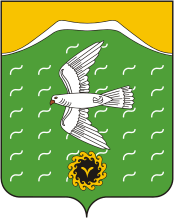 Администрация сельского поселенияСайрановский сельсоветмуниципального районаИшимбайский районРеспублики БашкортостанТөньяҡ  урамы, 8,Яңы  Әптек  ауылы, Ишембай районы, Башкортостан Республикаһы453222Тел.; 8(34794) 72-631, факс 72-631.Е-mail: sairansp@rambler.ru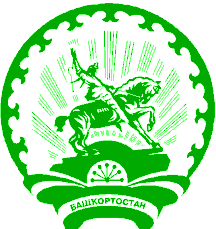 ул. Северная,8,с.Новоаптиково, Ишимбайский район,Республика Башкортостан453222Тел.; 8(34794) 72-631, факс 72-631.Е-mail: sairansp@rambler.ru